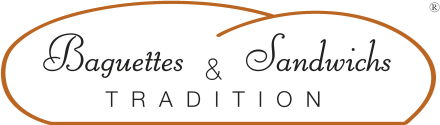 TOASTER JAMBON  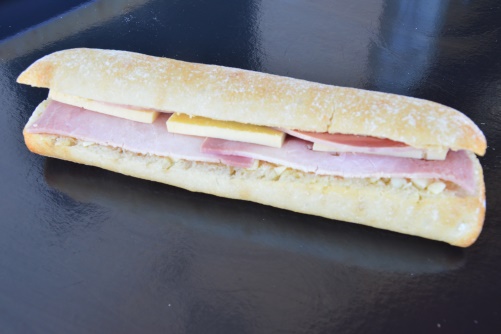 Cout de revient* :Prix de vente suggéré* : 4,30 €*Les quantités, le cout de revient et le prix de vente sont établis avec les produits de nos fournisseurs.INGREDIENTSQUANTITE*UNITESCiabatta 1CiabattaBeurre 25GrammesMozzarella en copaux 20GrammesJambon1 Tranche=      50 GrammesFromage à raclette3/2TranchesPoids totalPREPARATIONCouper la ciabatta  en 2 
Etaler le beurre sur les deux faces de la ciabattaSaupoudrer de mozzarella Disposer le jambon Déposer les tranches de fromage à raclette